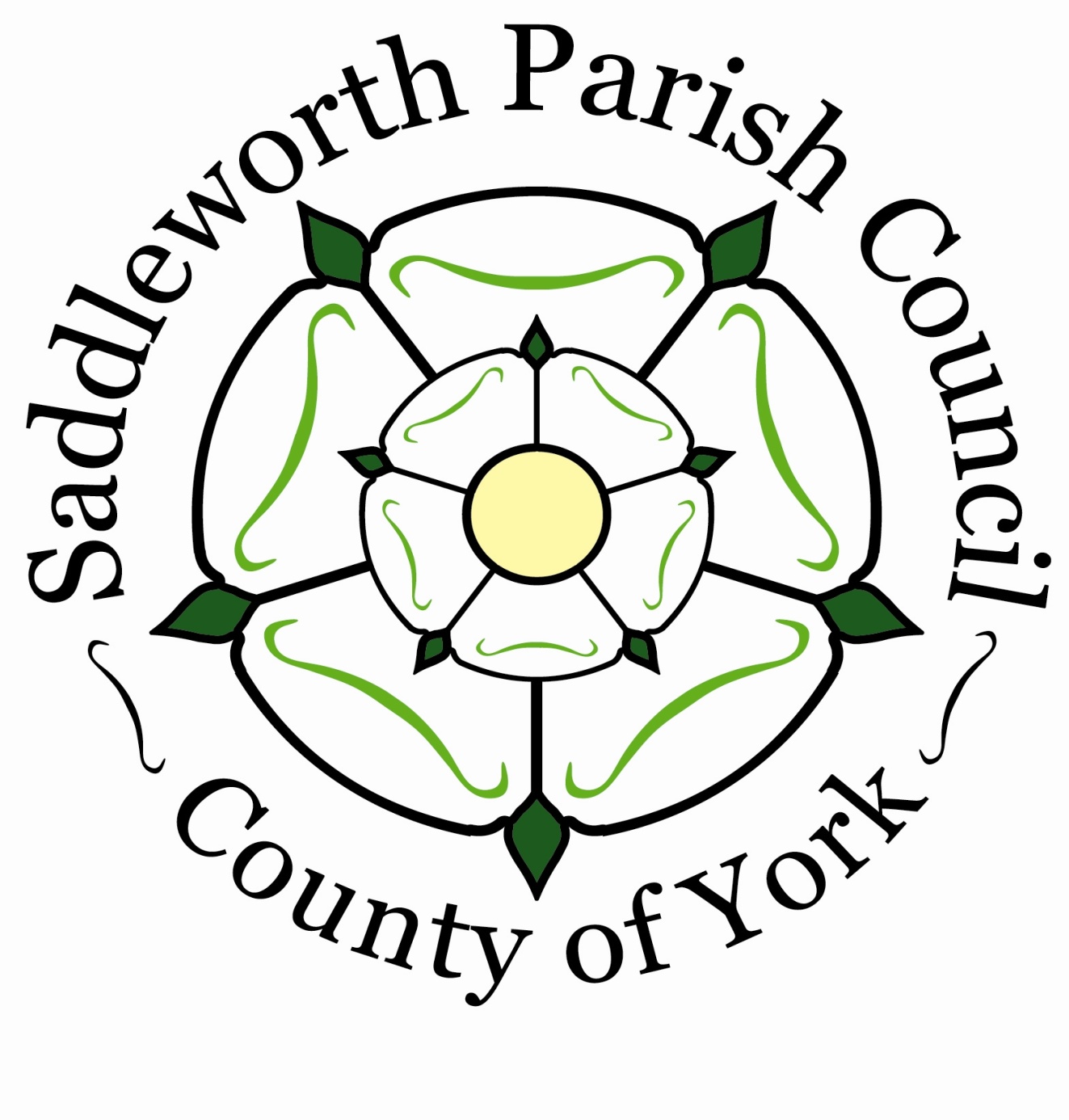 December 2023To:   All Members of the Saddleworth Parish CouncilDear Sir/MadamYou are hereby summoned to attend the Ordinary Christmas Council Meeting of the Parish Council to be held in the Council Chamber at Saddleworth Civic Hall, Uppermill on Monday 18th December at 7:00pm for the purpose of conducting the under mentioned business.Yours faithfullyK E AllottClerk to the Council                 AGENDAWelcome by the ChairmanPrayers led by Revd Paul MonkTo receive Public Questions Chairman’s Urgent BusinessTo receive apologies for AbsenceCorrespondenceTo receive Declarations of InterestTo approve and confirm as a correct record the Draft Minutes of the Council Meeting held on 27th November 2023 To note the minutes of the Finance Committee meeting held 23rd November 2023To note the minutes of the Strategic Planning meeting held 30th November 2023To note the minutes of the Planning Committee meeting held 4th December 2023 To note the minutes of the Finance Committee meeting held 14th December 2023 (to follow) To note the minutes of the Extraordinary Assets Management Committee meeting held 14th December 2023 (to follow) To note the minutes of the Extraordinary Environment Committee meeting held 14th December 2023 (to follow) Approval of the 2024-5 Budget Proposal Accounts for Payment 	Income £ 5,299.35   Expenditure   £23,512.52   Dates of the next meeting:- Monday 22nd January 2024 at 19.30hrs A Christmas buffet kindly prepared by the Chairman’s Charity and Carols in the lower hall will follow after the meeting. You are more than welcome to bring along your partner or a guest. November 23 PaymentsBank DateSupplierDetails Amount 02/11/2023CIA FIRE/SECURITY CCTV Repair48.0006/11/2023POST OFFICEPOSTAGE79.5007/11/2023CAPRICORN SECURITYStaxx of Soul 6/10 // Graham Park 7/10693.0008/11/2023AMAZONID Card Holders8.9908/11/2023AMAZONToilet Brushes14.4908/11/2023TV LICENCE TV Licence13.2513/11/2023CRAIG LEES Extra Work - Bar Area382.0013/11/2023EXPENSESMilk2.7013/11/2023MBHARRINGTON Burial - 26/10/23360.0013/11/2023MBHARRINGTON Various - Bus stop/Allotment strim/Toilet sign/Sandbags456.0013/11/2023BUCKLE J & SON Dawsons Field + Red Row Grass Cutting 10/23220.0013/11/2023CENTRE GLASS Cleaning Consumables190.5013/11/2023SEFTONS Payroll - 10/2348.0014/11/2023Salaries Admin - 11/234,168.4714/11/2023Salaries Civic  - 11/233,798.4315/11/2023OMBCGeneral Rates - Civic Hall1,160.0015/11/2023OMBCRefuse collection235.6015/11/2023OMBCPest Control30.0015/11/2023OMBCTemp Footpath Closure239.3815/11/2023OMBCRates - Cemetery48.0016/11/2023PREMIER COMPLIANCEInstallation of kitchen extractor duct access doors420.0016/11/2023PREMIER COMPLIANCE Deep clean kitchen extractor duct369.6016/11/2023INTEGRATED WATERLegionella Risk Assessment402.0016/11/2023S/WORTH HEATING Annual Boiler & appliances service & gas safety certificate370.6116/11/2023CAPRICORN SECURITYSASL Olympics Presentation 14/10/23297.0016/11/2023HARVEYS WORKWEARSite Staff Work wear (Sweatshirts)149.4616/11/2023GGC MEDIA / SADD INDYSite Manager Vacancy Advert70.0016/11/2023GGC MEDIA / SADD INDYCivic Hall Advert63.0016/11/2023SCOUTHEAD & AUSTERLANDS COMMUNITY GRPFilling Holes at Dawsons Field - materials132.9616/11/2023LALC Councillor Training - JG/KB/LA105.0016/11/2023AMAZONFirst Aid Wipes4.9917/11/2023ZURICH INSURANCE Insurance 23/24 Q2 to 30/11/231,056.4317/11/2023WATER PLUS Water 04/09 - 03/10/23407.0217/11/2023CIA FIRE/SECURUTY Replace faulty Office Panic Button138.0017/11/2023EASY WEB SITES Website Management Fee - 11/2327.6020/11/2023HMRC Tax & NI - Admin - 10/231,410.9620/11/2023HMRC Tax & NI - Civic  - 10/23994.1022/11/2023COMMERCE BUSINESS Copier/Printer Usage  22/09 - 19/10/2389.6224/11/2023ELCONS HR/LAW HR/Legal Consultancy (13)121.2024/11/2023CIA FIRE/SECURUTY CCTV system staff Training96.0027/11/2023SHORROCK TRICHEMHygiene Services140.8727/11/2023CENTRE GLASS Cleaning Consumables116.6927/11/2023AMAZONAdobe Acrobat subscription19.9728/11/2023CAPRICORN SECURITY, Event Disco - 28/10/23297.0028/11/2023AMAZONChild Defib Pads114.0028/11/2023AMAZONFirst Aid Kit19.4929/11/2023VIKING STATIONERY , Stationery82.8129/11/2023GREENFIELD PUBLISH, S/worth Monthly  Mag - 11/2382.8029/11/2023ROCHDALE MBC , DBS CDBS Checks x 471.2029/11/2023CAPRICORN SECURITYWedding 21/10/23297.0029/11/2023POST OFFICEStamp Stock22.5030/11/2023UNIVERSAL LAUNDRYLaundry (Recharged re 21/10/23)67.5030/11/2023GMPF Pensions - Admin - 11/23991.4230/11/2023GMPF Pensions - Civic - 11/23615.6401/12/2023BRITISH GASElectricity 28/9/23 - 7/11/231,626.2529/11/2023EXPENSES Xmas Tree Storage Bags x 212.0029/11/2023EXPENSES Office Coffee/Tea10.6729/11/2023EXPENSES Office Tea/Milk2.85     23,512.52 